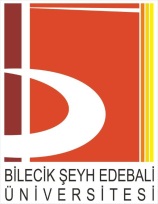 Yükseköğretim Kurumunun Üniversitemize tahsis etmiş olduğu Yabancı Dil Eğitim Bursundan faydalanmak istiyorum. Başvuru sahibi olarak, bu formda verdiğim bilgilerin doğruluğunu beyan eder, eksik ya da yanlış bilgi durumunda başvurumun geçersiz sayılmasını, yanlış bilgi ya da eksikliğin sonradan tespit edilmesi durumunda doğabilecek maddi zararları karşılayacağımı kabul ve taahhüt ederim. Ad/Soyad (İmza)Başvurular ıslak imzalı olarak 15 Ağustos 2018 tarihi, mesai bitimine kadar görev yapmakta olduğunuz birime (Dekanlık, Enstitü/Yüksekokul/Meslek Yüksekokul Müdürlüğü) şahsen yapılacaktır. Başvuru formu ile birlikte verilmesi gereken diğer belgeler: Fotoğraf, hizmet belgesi ve ilanda belirtilen dil sınavlarından son beş yıl içinde, muadili en az elli veya en fazla altmış dört olan puanı gösterir belge, belgelendirdiği yabancı dilin eğitimini veren bir dil kursundan, en az iki en fazla altı ay süreyle kabul aldığını ve toplam kurs ücretini gösteren belge (Not: Eğitim yeri veya merkezi kursun verildiği dilin resmi dil olduğu bir ülkede en az beş yıldır yabancı dil eğitimi üzerine faaliyet yürütüyor olmalıdır), erkek adaylar için askerlikle ilişiği bulunmadığını (askerliği yapmış, tecil edilmiş veya tecil edilebilecek durumda bulunmak) gösteren belgeBaşvuru sahibi olarak, bu listede verdiğim bilgilerin doğruluğunu beyan eder, eksik ya da yanlış bilgi durumunda başvurumun geçersiz sayılmasını, yanlış bilgi ya da eksikliğin sonradan tespit edilmesi durumunda doğabilecek maddi zararları karşılayacağımı kabul ve taahhüt ederim.  Ad/Soyad (İmza) Adı / Soyadı:  Adı / Soyadı:  Adı / Soyadı:  Adı / Soyadı: FOTOĞRAFFOTOĞRAF T.C. Kimlik No:FOTOĞRAFFOTOĞRAF Dahili Telefon:   214 ……………     214 ……………     214 ……………    FOTOĞRAFFOTOĞRAF Cep Telefonu:FOTOĞRAFFOTOĞRAF Sicil Numarası:FOTOĞRAFFOTOĞRAF E-Posta: FOTOĞRAFFOTOĞRAF Unvanı / Görevi:FOTOĞRAFFOTOĞRAF Devlet Üniversitelerinde Akademik Kadrolardaki Kıdemi  Devlet Üniversitelerinde Akademik Kadrolardaki Kıdemi  Devlet Üniversitelerinde Akademik Kadrolardaki Kıdemi    ………..…………..  yıl   ………………..  ay  ………………..  gün   ………..…………..  yıl   ………………..  ay  ………………..  gün   ………..…………..  yıl   ………………..  ay  ………………..  gün Görev Yaptığı Birim/Bölüm (Lütfen bölümünüzü de yazın)                     Görev Yaptığı Birim/Bölüm (Lütfen bölümünüzü de yazın)                     Görev Yaptığı Birim/Bölüm (Lütfen bölümünüzü de yazın)                    Yabancı Dil Puanı TürüYabancı Dil Puanı TürüDilPuanPuanYılAKADEMİK FAALİYET,AKADEMİK FAALİYET,AKADEMİK FAALİYET,AKADEMİK FAALİYET,AKADEMİK FAALİYET,AKADEMİK FAALİYET,Faaliyet TürüDetayBaşlıkBasım / Tebliğ YılıPuan12345678910